Escuela Técnica Superior de Ingenieros Industriales y de Telecomunicación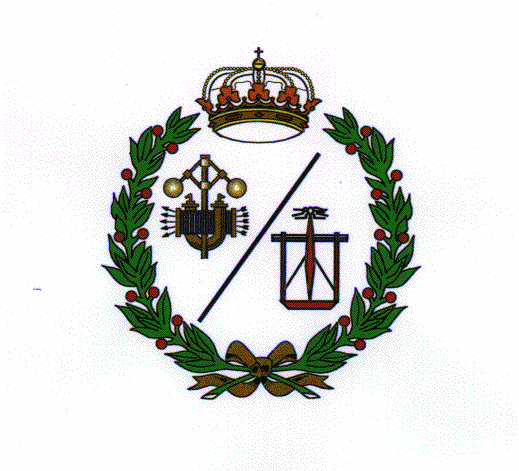 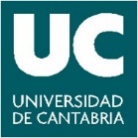 Alumnos que participaron en programas de movilidad académica en el Grado en Ingeniería en Tecnologías Industriales. Curso 2021-2022Universidad/PaísNº de alumnosUniverza V Mariboru/Eslovenia 3Politechnika Warszawska/Polonia2Universiteit Gent/Bélgica1Universita Degli Studi Roma Tre/Italia1Universita Degli Studi Di Bologna/Italia1Cornell University/USA1Fachhochschule Deggendorf/Alemania2University of Central Florida/USA1Total12